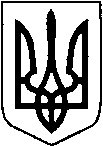 МАР’ЯНІВСЬКА СЕЛИЩНА РАДАЛУЦЬКОГО РАЙОНУ ВОЛИНСЬКОЇ ОБЛАСТІВИКОНАВЧИЙ КОМІТЕТРІШЕННЯ25 вересня 2023 року №                смт Мар’янівка                                                                          ПРОЄКТВідповідно до ст. 34, 39 Закону України «Про місцеве самоврядування в Україні», Положення про почесні звання України, затвердженого Указом Президента України від 29.06.2001 № 476/2001 «Про почесні звання України» (зі змінами), заслухавши та обговоривши питання про порушення клопотання перед Луцькою районною державною адміністрацією щодо присвоєння почесного звання України «Мати – героїня» багатодітній матері, жительці смт Мар’янівка Луцького району Волинської області ХХХХХ, яка народила та виховала п’ятьох дітей до 8-річного віку, враховуючи вагомий особистий внесок у вихованні дітей, створення сприятливих умов для здобуття дітьми освіти, розвитку їх творчих здібностей, формування високих духовних і моральних якостей, виконавчий комітет селищної радиВИРІШИВ:1. Порушити клопотання перед Луцькою районною державною адміністрацією щодо присвоєння почесного звання України «Мати – героїня» багатодітній матері, жительці смт Мар’янівка Луцького району Волинської області ХХХХХ, яка народила та виховала п’ятьох дітей до 8-річного віку, враховуючи вагомий особистий внесок у вихованні дітей, створення сприятливих умов для здобуття дітьми освіти, розвитку їх творчих здібностей, формування високих духовних і моральних якостей. 2. Секретарю Мар’янівської селищної ради Ользі Васюренко забезпечити підготовку необхідних документів відповідно до чинного законодавства до Луцької районної державної адміністрації про присвоєння почесного звання України «Мати – героїня» громадянці ХХХХХ.3. Контроль за виконанням цього рішення залишаю за собою.Селищний голова                                                                            Олег БАСАЛИКПавло КусевичПро порушення клопотанняпро присвоєння почесного званняУкраїни «Мати – героїня»